Занятие по опытно-экспериментальной деятельности во 2мл.гр. «ЗВОНОЧКИПодготовила и провела воспитатель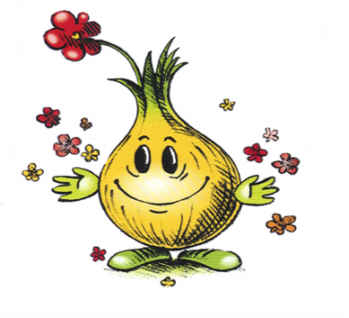                                           Вышкварка Т.Э.                                                     Тема « Петрушкин лучок»Задачи:Образовательные : формирование познавательно-исследовательских умений, формирование трудовых навыков.Развивающие: активизировать словарный запас детей, развивать память, внимание, закреплять понятия один-много.Воспитательные : воспитывать любовь к природе, умение работать в коллективе.Интеграция образовательных областей: речевое развитие, социально-коммуникативное развитие, физическое развитие, познавательно-исследовательская.Оборудование для детей: игрушка : петрушка , луковицы, емкости для посадки лука, лейка .Ход:Организационный момент.Воспитатель: Ребята, к нам кто-то стучится? Давайте, посмотрим, кто это!(воспитатель надевает на руку игрушку)- Посмотрите, это Петрушка к нам в гости пришел?Петрушка: Здравствуйте, ребята!Воспитатель: Ребята, давайте поздороваемся с Петрушкой.П:  А я для вас, что-то принес с собой, что бы узнать, что это, вы должны отгадать загадку.Прежде чем его мы съелиМы наплакаться успели. Что это? (лук)Рассматривание лука.Воспитатель: Скажите, какого цвета лук?- Какой он формы? Покажите, какой он круглый.- Потрогайте его пальцами и скажите: лук твердый или мягкий?- Вот я сейчас разрежу луковицу, понюхайте лук, чем он пахнет? (Луком).- А почему мы плачем? Да, лук щиплет глаза и заставляет всех плакать.- Кто хочет угоститься луком?- Какой лук на вкус? (Дать детям пожеланию заесть лук).- Лук горький, но он очень полезный.- Посмотрите, какой у меня еще есть лук, чем он отличается? (у него есть зеленые перышки)- А откуда они появились? А что нужно сделать, чтобы перышки выросли?Воспитатель: Ребята, в луке много витаминов. А витамины нужны, чтобы не болеть. Давайте, мы тоже посадим лук, а потом будем его, есть, и не будем болеть. Но сначала мы немного поиграем. А Петрушка  посмотрит, как вы умеете играть. Игра «Расти, расти, лучок»Воспитатель: Вы сейчас станете маленькими луковицами, встаньте в круг. А сейчас я буду сажать лук. (воспитатель подходит к каждому ребенку, ребенок присаживается) Теперь я беру лейку и поливаю водой. Вот лук растет и растет. (дети поднимаются – «лук растет») Зеленый лук становится большим – большим. Вот и вырос наш зеленый лук.Луковица золотая,Круглая, литая.Есть у нее один секрет –Нас она спасет от бед:Может вылечить недугВкусный и душистый лук! Посадка лука- Посмотрите, сколько лука принес с собой  Петрушка? (много) А как вы думаете, всем хватит? Давайте проверим, для этого возьмем каждый по одной луковице. Всем хватило? Сколько лука осталось на тарелочке? (Одна)-  Давайте еще раз внимательно посмотрим на луковицу.- У лука есть верх (показываю его), вот отсюда растет зеленый лук.- А вот низ у луковицы – донце (показываю)- Давайте скажем все вместе – донце.- Лук надо сажать донцем вниз.- Покажите, как вы будете, сажать лук? Правильно донцем вниз. А что еще нужно сделать, чтобы наш лук начал расти? Конечно, его нужно поливать . А что бы ему было светло, мы его поставим на окно. Подведение итогов. Воспитатель: Ребята, вам понравилось сажать лук? Как мы сажали лук? А зачем мы его поливали?Петрушка: Какие, ребятки, вы молодцы! Умеют, и играть, и лук сажать. Но мне уже пора идти . Но я обязательно приду посмотреть, как у вас растет лук! До свидания, ребята! (дети прощаются)Воспитатель : Спасибо тебе Петрушка, ждем тебя в гости к нам в следующий раз. До свидания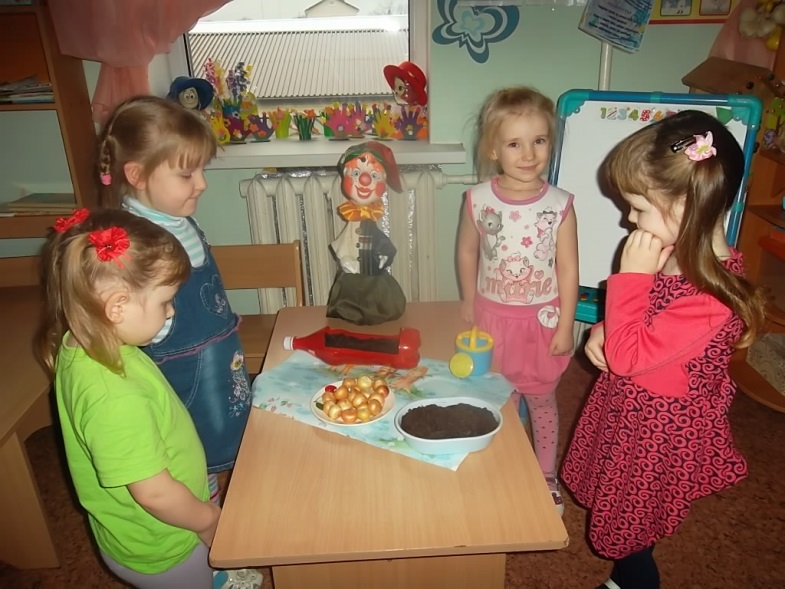 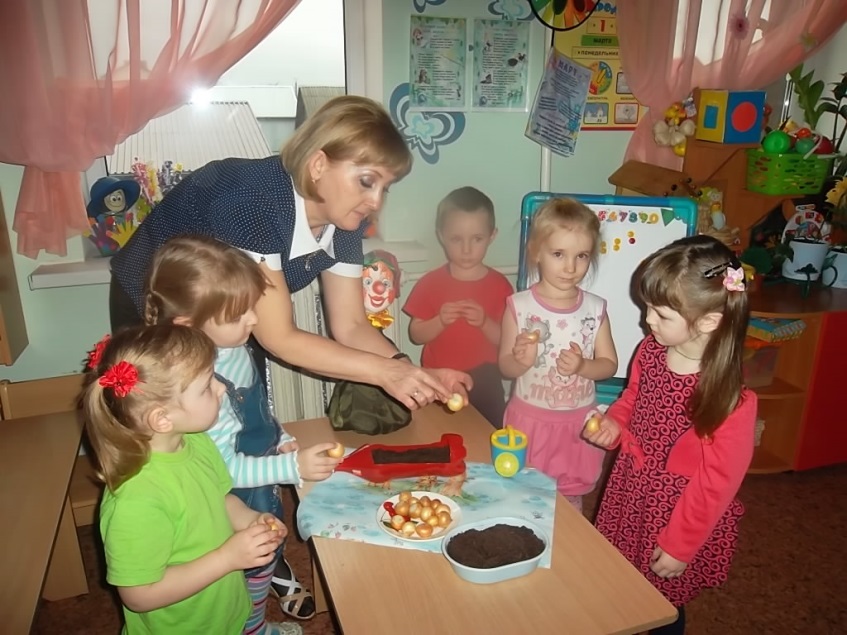 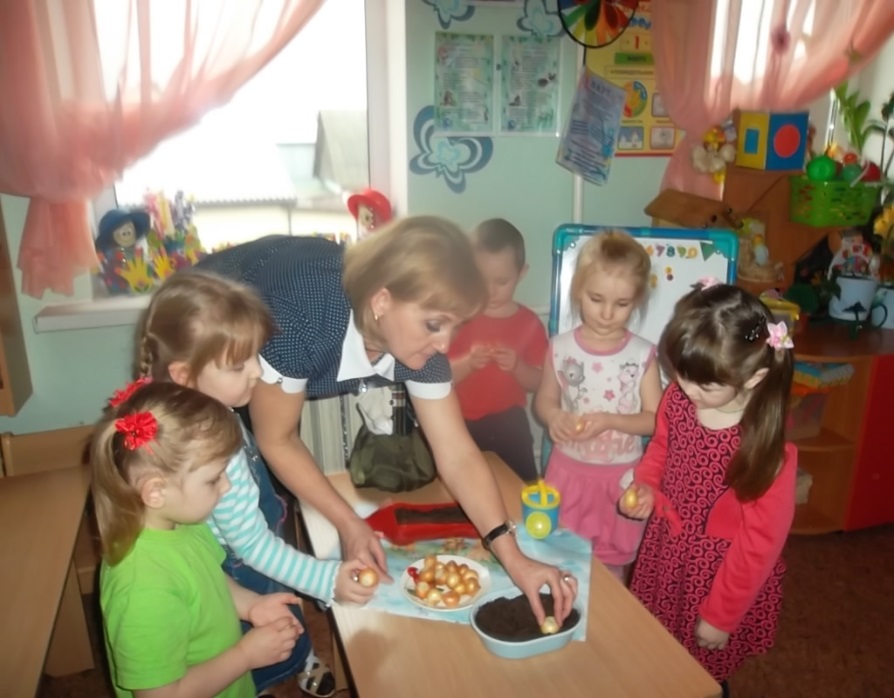 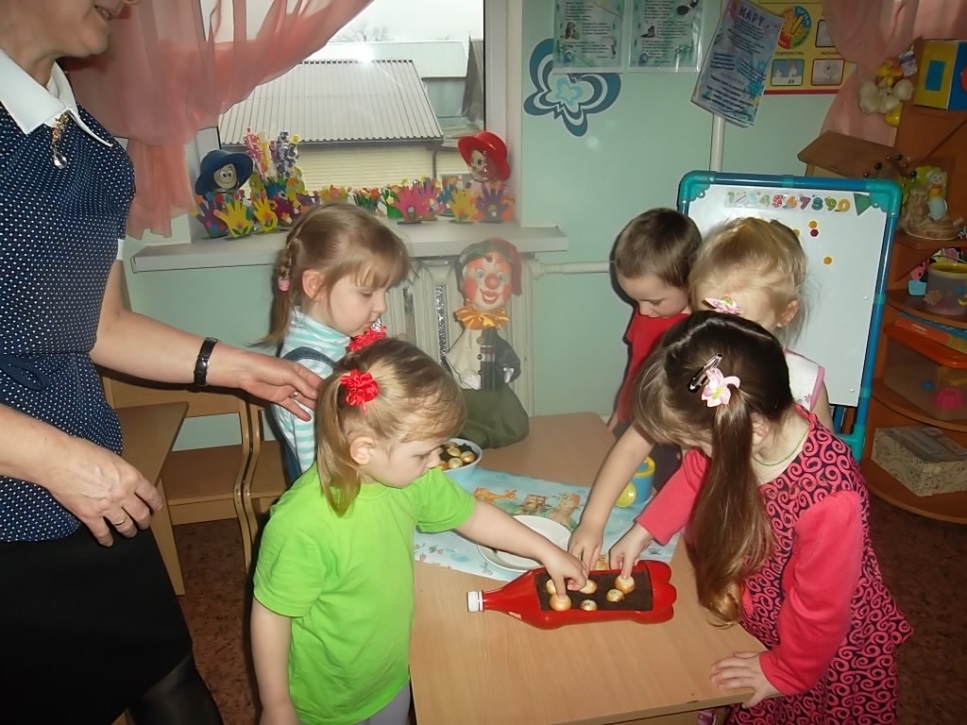 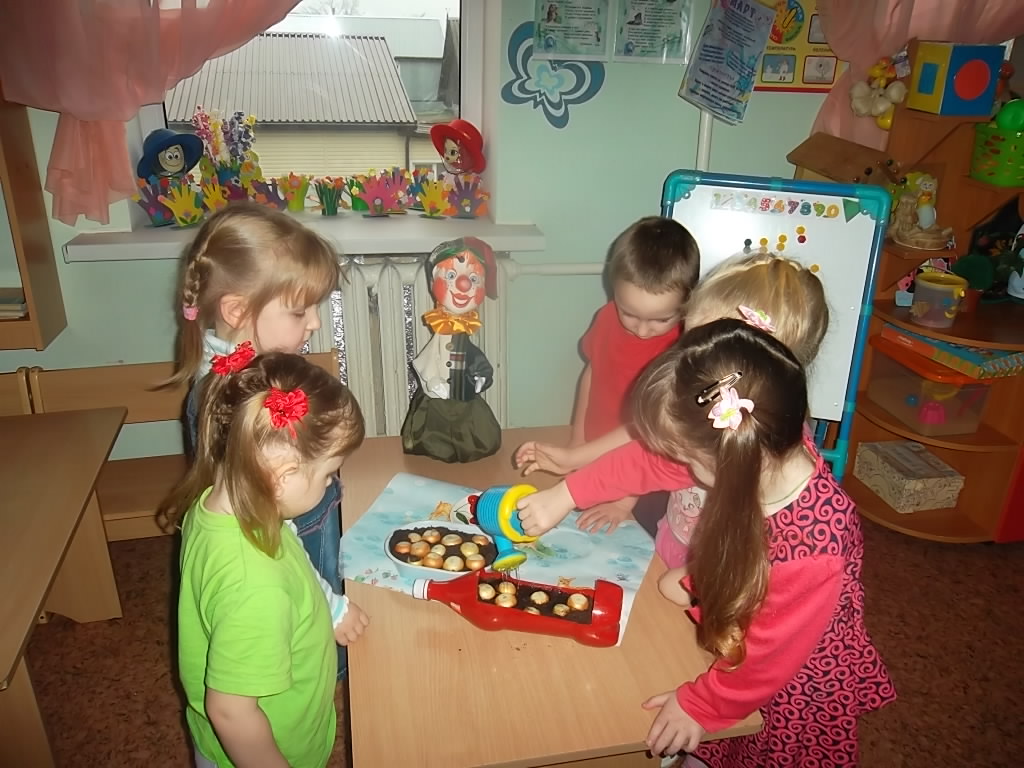 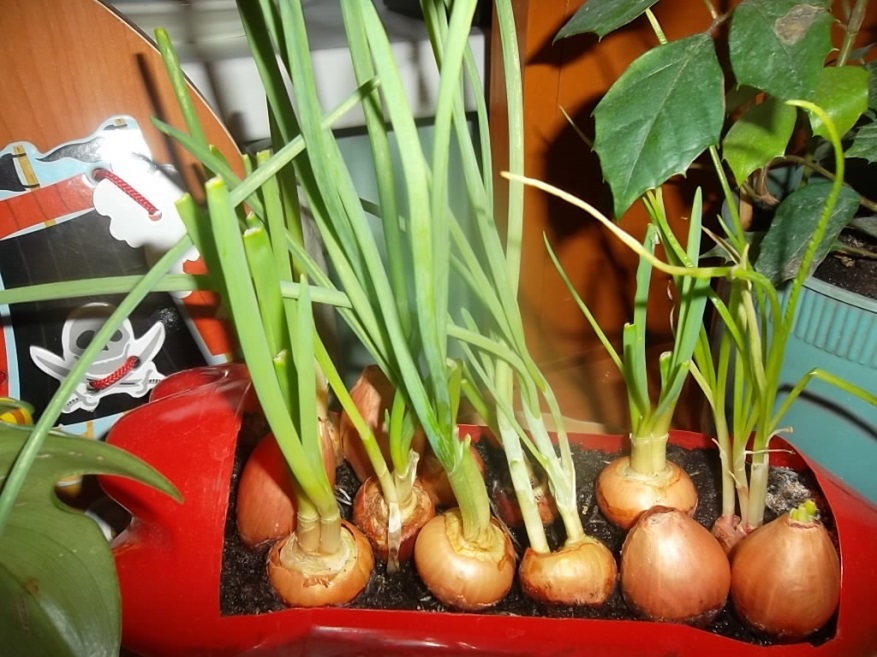 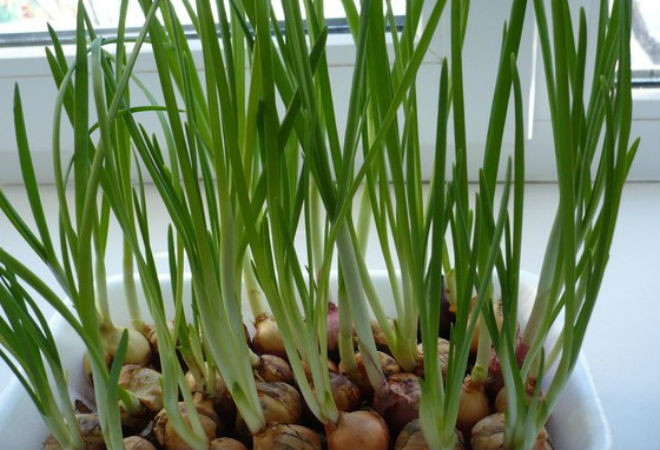 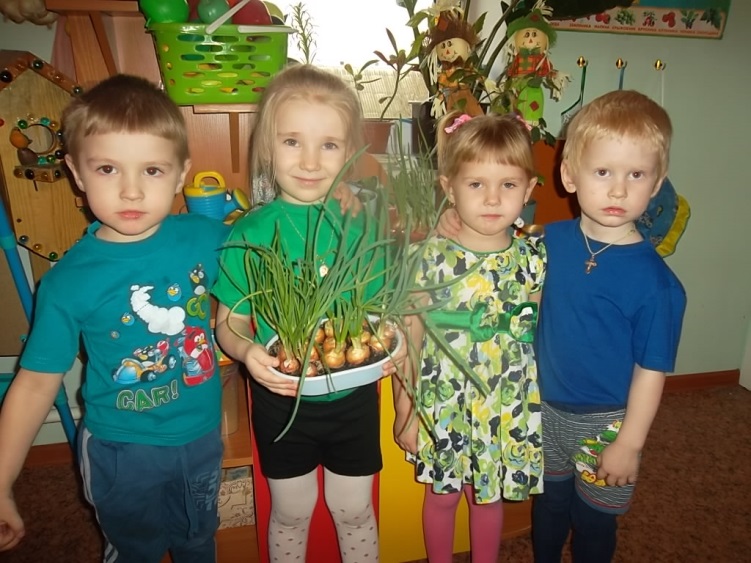 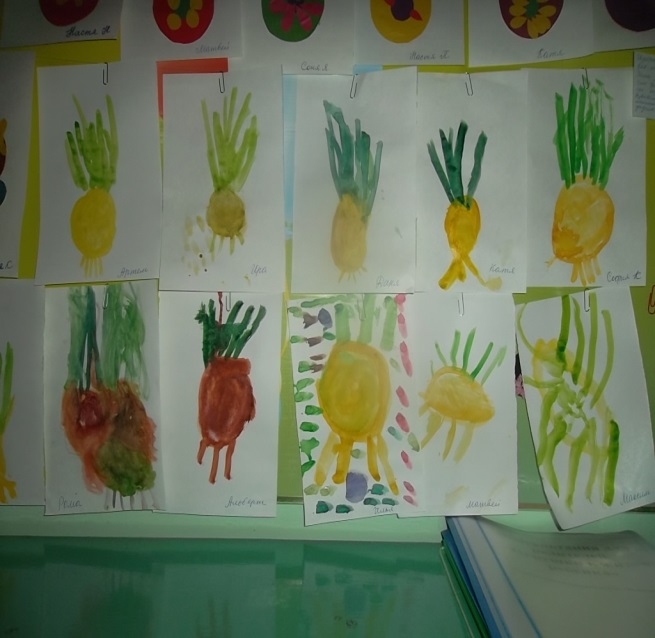 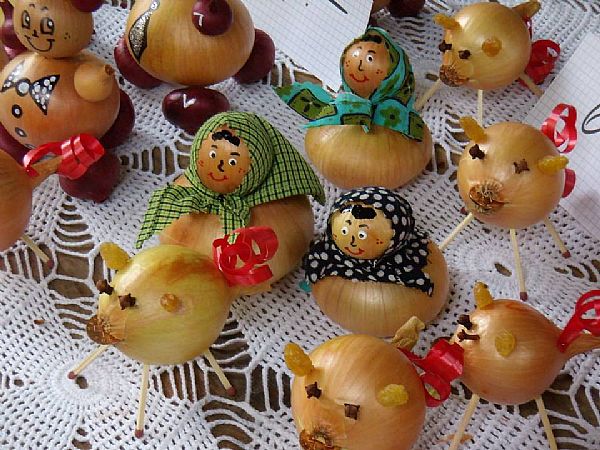 